Środa, 08.04.2020 – 2hTemat: Działania na wyrażeniach algebraicznych.Zapisz: Wyrażenia algebraiczne to połączenie liter i liczb za pomocą znaków działań matematycznych oraz nawiasów.Przypomnienie wiadomości z gimnazjum, dodawanie i odejmowanie sum algebraicznych- zapisz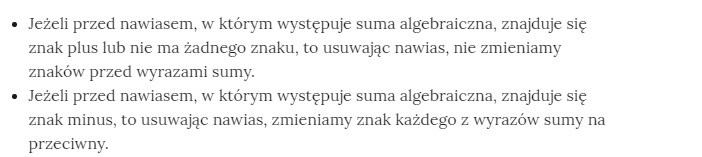 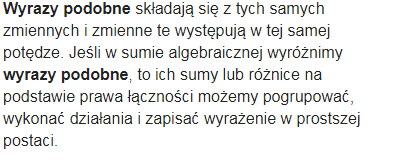 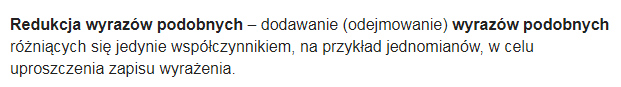 Rozwiąż:Zadanie 33 b, c, f str. 75 zbiór zadań polecenie mówi, aby podać potrzebne założenia tzn. należy ustalić jaką liczbą nie może być zmienna, aby dzielnik był różny od zera. podpowiedź: Zadanie 33 str. 75 e) założenie 5x ≠ 0; x ≠ 0 ( -10 + 5 – 20x ): (5x) + 1 =  +  -  + 1 = = -2 + x – 4 + 1 = -2 + x – 3 Zadanie 34 – 2 podpunkty do wyboru -str. 75 uprość wyrażenia, a dopiero potem podstaw w miejsce zmiennej liczby i obliczZadanie 35 – 2 podpunkty do wyboru -str. 75 Mnożenie sum algebraicznych (przez każdy wyraz jednej sumy należy pomnożyć drugą sumę np. f) (b + 2) (4 – 5 b) = = b (4 – 5b ) + 2 ( 4 – 5b ) = 4b – + 8 – 10 b = -6b –   + 8Zadanie 36 – 2 podpunkty do wyboru -str. 75Zadanie 38 – 2 podpunkty do wyboru -str. 76Środa, 08.04.2020 – 1h (za 05 lutego 2020)Temat: Zamiana sumy algebraicznej na iloczyn.Zapisz: Sumę algebraiczną można zamienić na iloczyn poprzez: Wyłączanie wspólnego czynnika poza nawias,Grupowanie wyrazów i wyłączanie wspólnego czynnika poza nawiasRozwiąż: a. Zadanie 3.42 strona 77 wykonaj zadanie wzorując się na poniższym podpunkciec)  -10 + 5x =  – 2 × 5xx+ 5x = 5x (-2x + 1) jest to zamiana sumy  na iloczyn poprzez wyłączanie wspólnego czynnika poza nawias,b. Zadanie 3.43 strona 77 ( powtarza się w tym zadaniu to co  w nawiasie) Podpowiedź g) 3( x – 4 ) – ( x – 4 ) = ( x – 4 ) ( 3– 1 ) = ( x – 4 ) 2 = 2 ( x – 4 )c. Zadanie 3.44 strona 77 - 2 podpunkty do wyborud. Zadanie 3.45 strona 77 - 2 podpunkty do wyborue. Zadanie 3.46 strona 77podpowiedź: g)  + by – bx – xy = ( – xy ) + ( by – bx ) = = x( x– y ) + b( y – x ) = - x( y – x ) + b( y – x ) = ( y – x ) ( - x + b ) = = ( y – x ) ( b - x )  jest to zamiana sumy  na iloczyn poprzez grupowanie wyrazów i wyłączanie wspólnego czynnika poza nawias,f. Rozwiąż po 2 podpunkty do wyboruZadanie 3.47 strona 77,Zadanie 3.48 strona 77,Zadanie 3.49 strona 77 np. d) 14 -2x + 5 ( x – 7 ) x = - 2 ( x – 7) + 5x (x – 7 ) = ( x – 7 ) ( 5x – 2 )